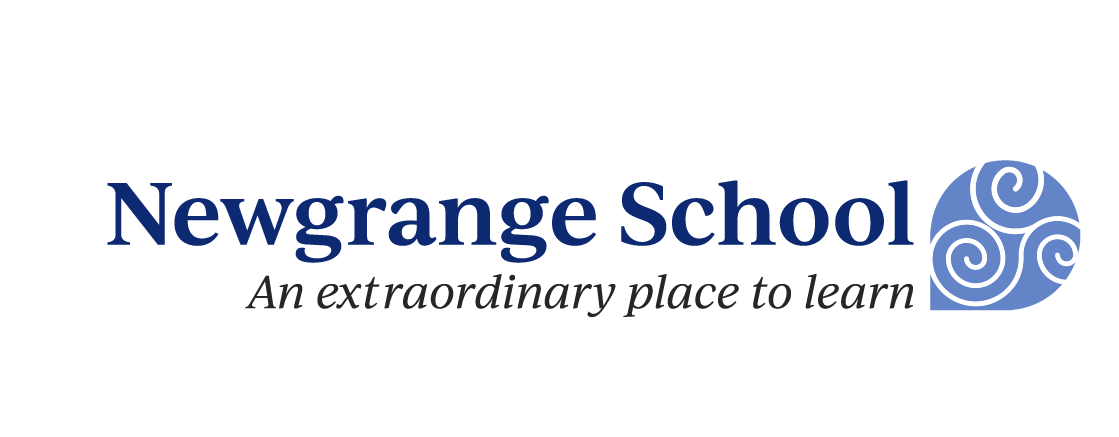 2020-2021 School General Field TripPARENT PERMISSION AND RELEASE FORMAs the parent or guardian of (student’s name) 	,	I	hereby	givepermission for said student to participate in School Field Trips throughout the course of the 2020-2021 school year, including Extended School Year if my child were to attend. I understand that transportation will be provided to and from the event.  I also understand that I will be notified of each individual event, at which time I will be given the option of having my child NOT participate.As the parent or guardian of said student, I waive, release and discharge the supervisors of the event and The Newgrange School and its employees and directors from any and all liabilities or claims that may arise from said student’s transportation to and from and participation in the event. This waiver and release include a release of any and all liabilities or claims based upon or resulting from any injury said student may sustain or suffer in connection with his/her transportation to and from and participation in the event.Should emergency medical treatment be needed, I authorize the supervisors of this event and/or the employees and directors of The Newgrange School to provide emergency medical treatment  as needed, or to transport said student to or from a doctor and/or hospital for medical treatment.  I also give my permission for medical personnel or a licensed physician to perform emergency treatment and administer medication in conjunction with such treatment.Date: 		Parent/Guardian Signature:  	Contact #: 		Name (please print):  	